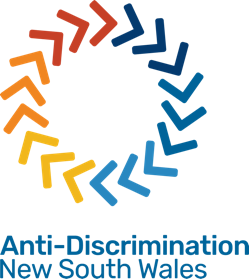 ፀረ-መድልዎ ኒው ሳውዝ ዌልስ (Anti-Discrimination NSW) የቅሬታ ቅጽየምንሰራው ምንድን ነው?ፀረ-መድልዎ ኒው ሳውዝ ዌልስ የአድልዎ፣ የፆታዊ ትንኮሳ፣ የስድብ እና የመወንጀል ቅሬታዎችን ያስተናግዳል። ስለ ቅሬታዎ ተጨማሪ መረጃ ከፈለግን፣ እርስዎን እናገኝዎታለን።ይህንን ቅጽ ሞልተው ሲልኩልን፣ መረጃዎን ለቅሬታ ግምገማ፣ ምርመራ እና እርቅ ሂደት እንድንጠቀምበት ፈቃድ መስጠትዎ ነው። ለምርመራ ተቀባይነት ካገኘ፣ የቅሬታዎ ግልባጭ ቅር ለተሰኙበት ሰው ወይም ድርጅት (ምላሽ ሰጪ ተብሎ የተጠራው) እና አስፈላጊ ከሆነ ለሌሎች ለምርመራችን ጠቃሚ ለሆኑ ሊሰጥ ይችላል። ቅጹን በማስገባት፣ ይህንን ቅጽ እና ሌሎች ያቀረቧቸውን ነገሮች፣ ለምላሽ ሰጪው እና ለሌሎች እኛ እንድንልከው ተስማምተዋል።ስለ ሌሎች ሰዎች መረጃእባኮትን እነርሱ ካልተስማሙ በስተቀር ስለሌሎች ሰዎች የግል መረጃ አያካትቱ፣ ነገር ግን ቅሬታ ያቀረቡበት ሰው (ሰዎች) (ምላሽ ሰጪ) ፍቃድ አያስፈልግዎትም።ጥያቄዎችስለ ቅሬታ ሂደት ወይም ይህን ቅጽ ስለ መሙላት ጥያቄዎች ካልዎት፣ እባክዎን የጥያቄ አገልግሎታችንን በ complaintsadb@justice.nsw.gov.au ወይም 02 9268 5544 ወይም 1800 670 812 ያግኙ። እንዴት ቅሬታ ማቅረብ እንደሚቻልይህን የቅሬታ ቅጽ ወደ complaintsadb@justice.nsw.gov.au ኢሜይል ያድርጉ።ወይም ይህን ቅሬታ በፖስታ ወደ Anti-Discrimination NSW, PO Box W213, Parramatta Westfield NSW 2150 ይላኩ።እባክዎን ቅሬታዎን በፖስታ ከላኩ መዘግየት ሊኖሩ እንደሚችል ልብ ይበሉ።ክፍል ሀ፦ ስለእርስዎ፣ ቅሬታ አቅራቢው የአድራሻ ዝርዝሮችዎን ለምላሽ ሰጪው እንዲላክ ካልፈለጉ፣ እባክዎን እነዚህን በተለየ ሰነድ ያቅርቡ።እባክዎን በዚህ ቅሬታ ሂደት የሚረዳዎትን ማንኛውም ሰው ለምሳሌ እንደ ጠበቃ፣ የሰራተኛ ማህበር ተወካይ ወይም የህግ ተወካይ ያለዎት ዝርዝር መረጃ ያቅርቡ። እንዳንልክልዎት ካልጠየቁን በስተቀር ሁሉንም ደብዳቤዎች ለእርስዎ (ቅሬታ አቅራቢው) እንልክልዎታለን። በሌላ ሰው ስም ቅሬታ ማቅረብ (በቅሬታ አቅራቢው ፈንታ ቅሬታ እያቀረቡ ከሆነ) በቅሬታ አቅራቢው ፈንታ ቅሬታ እያቀረቡ ከሆነ ይህንን ብቻ ይሙሉ። እባክዎን ዝርዝሮችዎን እዚህ ያቅር - ቡ።ክፍል ለ፦ በማን ላይ ነው ቅሬታ የሚያቀርቡት?ምላሽ ሰጪ 1ምላሽ ሰጪ 2 (አማራጭ)ክፍል ሐ፡ ቅሬታዎ ስለ ምንድን ነው?በኒው ሳውዝ ዌልስ ከህግ ጋር የሚቃረኑ የአድልዎ ዓይነቶችን በተመለከተ መረጃ ለማግኘት ድህረ ገጻችንን እዚህ ይጎብኙ፦ antidiscrimination.nsw.gov.au ወይም በ 02 9268 5544 ወይም 1800 670 812 ያግኙን።እባኮትን ሌላ መረጃ አይላኩ። ተጨማሪ መረጃ መስጠት የሚያስፈልግዎት ከሆነ እናሳውቅዎታለን።ይህን የቅሬታ ቅጽ ወደ complaintsadb@justice.nsw.gov.au ኢሜይል ያድርጉ።ክፍል መ፦ የመተግበር ስልጣን ቅሬታ አቅራቢው እርስዎ ቅሬታ እንዲያቀርቡለት መስማማት አለበት።የግላዊነት መግለጫያቀረቡት የግል መረጃ የግላዊነት እና የግል መረጃ ጥበቃ ህግ 1998 እና የጤና መዝገቦች እና የመረጃ ግላዊነት ህግ 2002ን ጨምሮ በግላዊነት ህግ የተጠበቀ ነው።ፀረ-መድልዎ ኒው ሳውዝ ዌልስ በዚህ ቅጽ እና በሌሎች ግንኙነቶች ውስጥ ያቀረቡትን የግል መረጃ በፀረ-መድልዎ አንቀጽ 1977 መሰረት ህጋዊ ተግባሮቹን ለመፈፀም ይጠቀማል። እነዚህም ሕገ-ወጥ የሆነ አድልዎ ቅሬታዎችን መመርመር እና ማስታረቅ፣ እና ስለ አድልዎ ምርምር እና ጥያቄዎችን ያካትታሉ። ይህ ማለት የቅሬታው ግልባጭ እና ሌሎች ተዛማጅ መረጃዎች ለምላሽ ሰጪው (ቅሬታው የቀረበበት ሰው፣ ኩባንያ ወይም ድርጅት) ይሰጣል። የእርስዎን መረጃ ለምርምር ዓላማዎች ከተጠቀምንበት ማንኛውም የግል መለያ መረጃ ይፋ እንዲሆን አንፈቅድም። ቅሬታዎን ለፀረ-መድልዎ ኒው ሳውዝ ዌልስ በማቅረብ፣ እነዚህን ህጋዊ ተግባራት ለማሟላት ያቀረቡትን መረጃ እንድንጠቀም ተስማምተዋል።ስለ እርስዎ በፀረ-መድልዎ ኒው ሳውዝ ዌልስ የተያዘ መረጃን በተመለከተ የእርስዎን የግል መረጃ አሰባሰብ እና አጠቃቀም እና ስለ መብትዎ በዝርዝር ለማወቅ ከፈለጉ እባክዎ ያነጋግሩን።ማእረግ፦ስም፦የአያት ስም፦አድራሻ፦ሰፈር፦የፖስታ - ኮድ፦ኢሜይል፦ስልክ፦ሞባይል፦እንዴት እርስዎን እንድናገኝዎ ይፈልጋሉ? ኢሜይል ስልክ(አማራጭ) የትኛውን ተውላጠ ስም ነው የሚጠቀሙት (ለምሳሌ እሱ፣ እሷ፣ እነርሱ)?      (አማራጭ) በምን ስም እንድንጠራዎት ይፈልጋሉ?      የቅሬታዎ ጉዳይ ለመቀጠል ስምዎን እና አድራሻዎን ለእኛ መስጠት አለብዎት።እንዴት እርስዎን እንድናገኝዎ ይፈልጋሉ? ኢሜይል ስልክ(አማራጭ) የትኛውን ተውላጠ ስም ነው የሚጠቀሙት (ለምሳሌ እሱ፣ እሷ፣ እነርሱ)?      (አማራጭ) በምን ስም እንድንጠራዎት ይፈልጋሉ?      የቅሬታዎ ጉዳይ ለመቀጠል ስምዎን እና አድራሻዎን ለእኛ መስጠት አለብዎት።በቅሬታ ሂደት ውስጥ ለመሳተፍ ማንኛውንም እርዳታ ከፈለጉ ለምሳሌ የአካል ጉዳት ስላለብዎት ወይም እንግሊዘኛ እንደ ተጨማሪ ቋንቋ ስለሚናገሩ እርዳታ ከፈለጉ ይንገሩን። ፀረ-መድልዎ ኒው ሳውዝ ዌልስ (ADNSW) ካስፈልግዎ ይህን ቅጽ ሊያስተረጉም ይችላል።በቅሬታ ሂደት ውስጥ ለመሳተፍ ማንኛውንም እርዳታ ከፈለጉ ለምሳሌ የአካል ጉዳት ስላለብዎት ወይም እንግሊዘኛ እንደ ተጨማሪ ቋንቋ ስለሚናገሩ እርዳታ ከፈለጉ ይንገሩን። ፀረ-መድልዎ ኒው ሳውዝ ዌልስ (ADNSW) ካስፈልግዎ ይህን ቅጽ ሊያስተረጉም ይችላል።ማእረግ፦ስም፦የአያት ስም፦የስራ መደብድርጅት፦አድራሻ፦ሰፈር፦የፖስታ - ኮድ፦ኢሜይል፦ስልክ፦ሞባይል፦ማእረግ፦ስም፦የአያት ስም፦አድራሻ፦ሰፈር፦የፖስታ - ኮድ፦ኢሜይል፦ስልክ፦ሞባይል፦ከቅሬታ አቅራቢው ጋር ያለዎት ግንኙነት ምን ይመስላል?ከቅሬታ አቅራቢው ጋር ያለዎት ግንኙነት ምን ይመስላል?እንዴት እንድናገኝዎ ይፈልጋሉ? ኢሜይል ስልክእንዴት እንድናገኝዎ ይፈልጋሉ? ኢሜይል ስልክእንዴት እንድናገኝዎ ይፈልጋሉ? ኢሜይል ስልክበቅሬታ አቅራቢው ፈንታ ቅሬታ እያቀረቡ ከሆነ፣ እባክዎን ቅሬታ አቅራቢው ክፍል መ፦ የመተግበር ስልጣን እንዲሞሉ ያድርጉ። በቅሬታ አቅራቢው ፈንታ ቅሬታ እያቀረቡ ከሆነ፣ እባክዎን ቅሬታ አቅራቢው ክፍል መ፦ የመተግበር ስልጣን እንዲሞሉ ያድርጉ። በቅሬታ አቅራቢው ፈንታ ቅሬታ እያቀረቡ ከሆነ፣ እባክዎን ቅሬታ አቅራቢው ክፍል መ፦ የመተግበር ስልጣን እንዲሞሉ ያድርጉ። የሰው ስም ወይም የድርጅት ስም፡-የሰው ስም ወይም የድርጅት ስም፡-ኤቢኤን (ABN) (አስፈላጊ ከሆነ)፦ኤቢኤን (ABN) (አስፈላጊ ከሆነ)፦አድራሻ፦ሰፈር፦የፖስታ - ኮድ፦ኢሜይል፦ስልክ፦ሞባይል፦ከዚህ ምላሽ ሰጪ ጋር ያለዎት ግንኙነት ምንድን ነው?ከዚህ ምላሽ ሰጪ ጋር ያለዎት ግንኙነት ምንድን ነው?ከዚህ ምላሽ ሰጪ ጋር ያለዎት ግንኙነት ምንድን ነው?የሰው ስም ወይም የድርጅት ስም፡-የሰው ስም ወይም የድርጅት ስም፡-ኤቢኤን (ABN) (አስፈላጊ ከሆነ)፦ኤቢኤን (ABN) (አስፈላጊ ከሆነ)፦አድራሻ፦ሰፈር፦የፖስታ - ኮድ፦ኢሜይል፦ስልክ፦ሞባይል፦ከዚህ ምላሽ ሰጪ ጋር ያለዎት ግንኙነት ምንድን ነው?ከዚህ ምላሽ ሰጪ ጋር ያለዎት ግንኙነት ምንድን ነው?ከዚህ ምላሽ ሰጪ ጋር ያለዎት ግንኙነት ምንድን ነው?ከሁለት በላይ ምላሽ ሰጪዎች ካሉ፣ እባክዎ ዝርዝራቸውን ያቅርቡ።በዚህ ጉዳይ ላይ ለሌላ ድርጅት ቅሬታ አቅርበዋል? ከሆነ ወደ የትኛው ድርጅት እና መቼ?ቅሬታ የማቀርበው የሚከተለው አጋጥሞኛል ብዬ ስለማምን ነው፡- በእድሜዬ ምክንያት መድልዎ ደርሶብኛል፣ ዕድሜዎ ስንት ነው?       አካል ጉዳተኝነት (ይህ በሽታዎችን እና ግምታዊ አካል ጉዳተኝነትን ይጨምራል)፣ የእርስዎ አካል ጉዳት ምንድን ነው?       ግብረ ሰዶማዊነት (ግምታዊ ግብረ ሰዶምነትን ጨምሮ) የጋብቻ ወይም የቤት ውስጥ ሁኔታ፣ የእርስዎ የትዳር ወይም የቤት ውስጥ ሁኔታዎ ምንድን ነው?       ዘር (ቀለም፣ ዜግነት፣ ዘር፣ ብሄር፣ ብሄረ-ሃይማኖት፣ የመጡበት አገር ያጠቃልላል)፣ ዘርዎ ምንድን ነው?  ጾታ (እርግዝና እና ጡት ማጥባትን ይጨምራል)፣ ጾታዎ ምንድን ነው?       እንደ ተንከባካቢ ያሉ ኃላፊነቶች (ሥራ/ቅጥር ብቻ)፣ የእርስዎ የመንከባከብ ኃላፊነቶች ምንድን ናቸው?  ትራንስጀንደር (ጾታ የመቀየር) ሁኔታ (ግምታዊ ትራንስጀንደር ሁኔታን ጨምሮ) ወሲባዊ ጥቃት ከሚከተሉ ጋር የሚያያዝ ስም ማጥፋት (በሰው ወይም በቡድን ላይ ጥላቻን የሚያነሳሳ፣ ከባድ ንቀት ወይም ከባድ መሳለቂያ የሚያደርግ የአደባባይ ድርጊት)፦	 ዘር	 ሐይማኖት (ሐይማኖታዊ እምነት፣ ግንኙነት ወይም እንቅስቃሴ፣ እንዲሁም ሐይማኖታዊ እምነት፣ ግንኙነት ወይም እንቅስቃሴ የሌለበት) ሐይማኖትዎ ምንድን ነው?      	 ኤችአይቪ ያለበት መሆን	 ትራንስጀንደር መሆን	 ግብረ ሰዶማዊነት ከላይ ከተዘረዘሩት ምክንያቶች በአንዱ ላይ ቅሬታ ስላቀረብኩ ወይም አንድ ሰው ቅሬታ እንዲያቀርብ ስለረዳሁ ሰለባ መሆንአድልዎ የተፈፀመው የት ነው? ሥራ እቃዎች እና አገልግሎቶች ትምህርት ማረፊያ  የተመዘገበ ክለብ ሌላ (ይግለጹ)፦       ምንድን ነው የሆነው? ቅሬታዎን የሚገልጹትን ክስተቶች ይግለጹ እና ማናቸውምንም ቀኖች፣ አካባቢዎች እና ማንኛውምንም የተሳተፈ ሰው ያካትቱ።ክስተቶቹ ከ12 ወራት በፊት ከተከሰቱ ከሆኑ ፕሬዚዳንቱ ቅሬታውን ላይቀበለው ይችላል።ክስተቶቹ የተከሰቱት ከ12 ወራት በፊት ከሆነ፣ በወቅቱ ቅሬታውን ከማቅረብ ምን ከለከልዎት?በክስተቱ እርስዎ እንዴት ነው የተጎዱት?ከምላሽ ሰጪው የሚጠብቁት ውጤት ምንድን ነው? (አማራጭ)የቅሬታ አቅራቢው ስም፡-እኔ       (ቅሬታ አቅራቢ)      (ቅሬታ አቅራቢውን ወክሎ እንዲሠራ የተፈቀደለት ሰው ስም)ቅሬታው በፀረ-መድልዎ ኒው ሳውዝ ዌልስ እስኪጠናቀቅ ድረስ በአቤቱታ ሂደቱ ውስጥ ሁል ጊዜ እኔን ወክዬ እንዲሰራ ተስማምቻለሁ።ከዚህ በላይ የተጠቀሰው ሰው እኔን ወክሎ እንዲሰራ እንደማልፈልግ ለፀረ-መድልዎ ኒው ሳውዝ ዌልስ በጽሁፍ በመንገር በማንኛውም ጊዜ ይህንን ስምምነት መሰረዝ እችላለሁ።እኔ       (ቅሬታ አቅራቢ)      (ቅሬታ አቅራቢውን ወክሎ እንዲሠራ የተፈቀደለት ሰው ስም)ቅሬታው በፀረ-መድልዎ ኒው ሳውዝ ዌልስ እስኪጠናቀቅ ድረስ በአቤቱታ ሂደቱ ውስጥ ሁል ጊዜ እኔን ወክዬ እንዲሰራ ተስማምቻለሁ።ከዚህ በላይ የተጠቀሰው ሰው እኔን ወክሎ እንዲሰራ እንደማልፈልግ ለፀረ-መድልዎ ኒው ሳውዝ ዌልስ በጽሁፍ በመንገር በማንኛውም ጊዜ ይህንን ስምምነት መሰረዝ እችላለሁ።ቀን፦